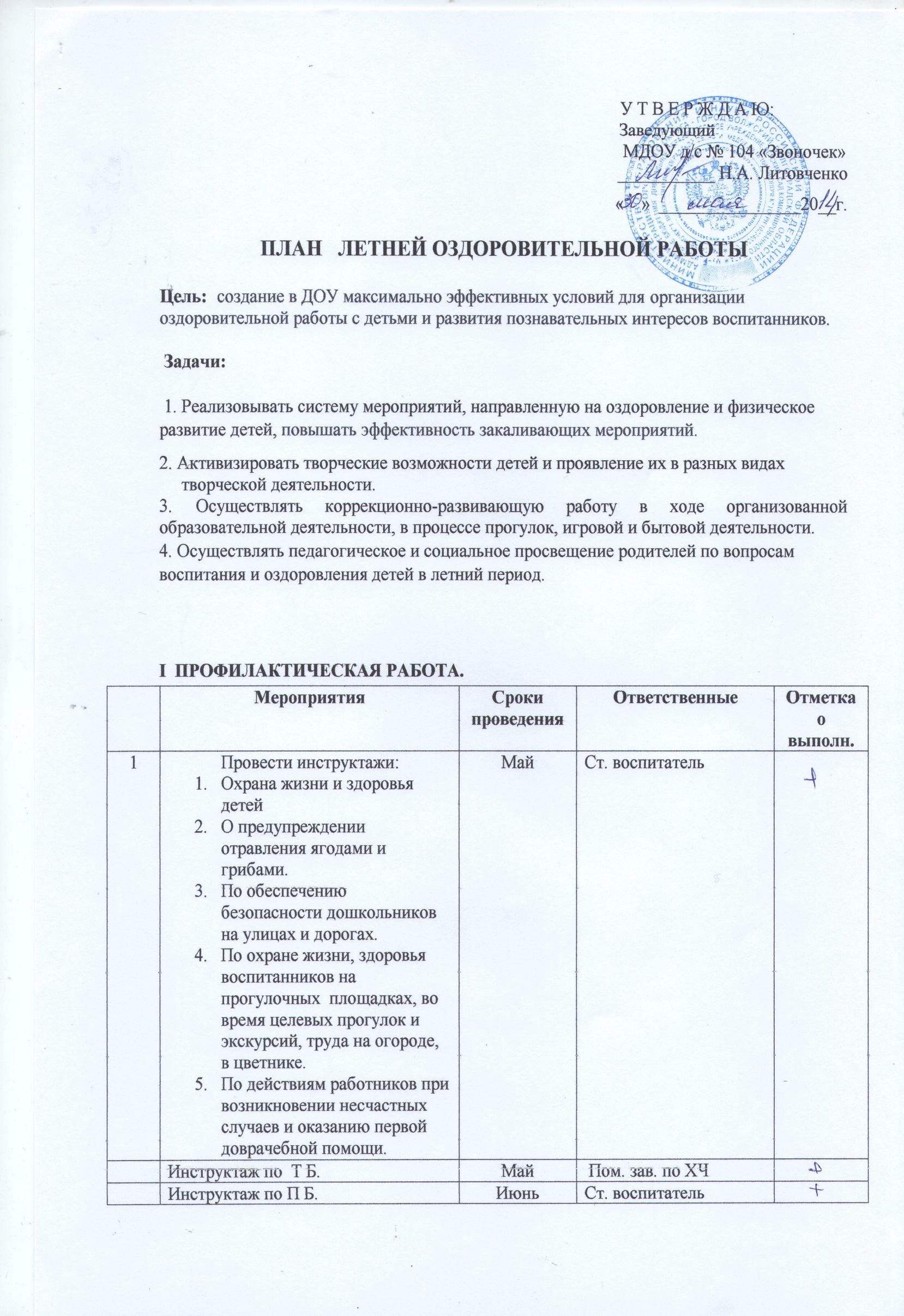                                                                          У Т В Е Р Ж Д А Ю:                                                                          Заведующий                                                                                                          МДОУ д/с № 104 «Звоночек» ___________ Н.А. Литовченко                     			                                                        «    »  ________________20__г.ПЛАН   ЛЕТНЕЙ ОЗДОРОВИТЕЛЬНОЙ РАБОТЫЦель:  создание в ДОУ максимально эффективных условий для организации оздоровительной работы с детьми и развития познавательных интересов воспитанников. Задачи:   1. Реализовывать систему мероприятий, направленную на оздоровление и физическое развитие детей, повышать эффективность закаливающих мероприятий.2. Активизировать творческие возможности детей и проявление их в разных видах       творческой деятельности.3. Осуществлять коррекционно-развивающую работу в ходе организованной образовательной деятельности, в процессе прогулок, игровой и бытовой деятельности.4. Осуществлять педагогическое и социальное просвещение родителей по вопросам воспитания и оздоровления детей в летний период.
I  ПРОФИЛАКТИЧЕСКАЯ РАБОТА.II	МЕТОДИЧЕСКАЯ РАБОТА.III	РАБОТА С ДЕТЬМИ.IV РАБОТА С РОДИТЕЛЯМИ.V	АДМИНИСТРАТИВНО-ХОЗЯЙСТВЕННАЯ РАБОТА.МероприятияСроки  проведенияОтветственныеОтметка  о выполн.1Провести инструктажи:Охрана жизни и здоровья детейО предупреждении отравления ягодами и грибами.По обеспечению безопасности дошкольников на улицах и дорогах.По охране жизни, здоровья воспитанников на прогулочных  площадках, во время целевых прогулок и экскурсий, труда на огороде, в цветнике.По действиям работников при возникновении несчастных случаев и оказанию первой доврачебной помощи.МайСт. воспитательИнструктаж по  Т Б.Май Пом. зав. по ХЧИнструктаж по П Б.ИюньСт. воспитатель2Повышение двигательной активности детей за счёт организации различных видов детской деятельностиМайБолгарева И.В.Осуществление различных видов естественного закаливания в течении дня (воздушные и солнечные ванны, босохождение)ИюньСт. воспитатель3Консультации:Консультации:Консультации:Консультации:Консультация «Первая помощь при отравлении ягодами и грибами».ИюньКуклина В.Н.«Оказание помощи детям аллергикам при укусах насекомых»ИюльКуклина В.Н.«Солнце – это хорошо и плохо»ИюльКлименко В.П.«Профилактика кишечных заболеваний» (для младших воспитателей)АвгустКлименко В.П.4Памятки для воспитателей: «Памятка по организации педагогического процесса в период адаптации» 
(для воспитателей и помощников воспитателя групп раннего возраста)ИюньСт. воспитатель5Оформление сан бюллетенейОформление сан бюллетенейОформление сан бюллетенейОформление сан бюллетеней«Овощи, фрукты, витамины» Июнь-июльСт.медсестра6Беседы с детьмиБеседы с детьмиБеседы с детьмиБеседы с детьми«Ядовитые грибы»В течение ЛОПСт. медсестраВоспитатели Врач «Болезни грязных рук»В течение ЛОПСт. медсестраВоспитатели Врач «Зачем нужна панама»В течение ЛОПСт. медсестраВоспитатели Врач «Наш друг – светофор»В течение ЛОПСт. медсестраВоспитатели Врач «Солнце, воздух и  вода наши лучшие друзья»В течение ЛОПСт. медсестраВоспитатели Врач Педагогический совет на тему «Итоги воспитательно-образовательной работы за 2013-2014г.утверждение плана л.о. работы»МайЗаведующийСт. воспитательОрганизация выставок методической литературы «Методическая, оздоровительная и познавательная литература для работы с детьми в ЛОП» В течение ЛОПСт. воспитатель«Особенности планирования и организации воспитательно-оздоровительной работы в Л.О.П.»Май Ст. воспитательКонсультация«Организация разных видов игр в летний период в ДОУ»Июнь Ст. воспитательКонсультация:«Организация детского творчества летом»Июнь Борисова О.Н.Консультация:«Работа с родителями на этапе оформления ребенка в  группу раннего возраста»ИюньПеченова Л.А.Совещание:«Анализ проведения воспитательно-оздоровительной работы летом»июньИ/о заведующегоАнализ и корректировка  «ООП»ИюльТИГКонсультация«Работа с родителями на этапе оформления ребенка в группу раннего возраста»ИюльСт. воспитатель.Консультация:«Организация детской познавательной деятельности в условиях лета»ИюльИванова О.В«Организация закаливания в условиях лета: сочетание традиционных и нетрадиционных факторов – залог успешной оздоровительной работы»ИюльПриваринова М.И.Создание материально-технического и образовательного обеспечения в соответствии требованиям ФГОС ДОИюльЗаведующий .Индивидуальная работа с педагогами (по запросам)В течении Л О ПЗаведующийСт. воспитательРабота с аттестуемыми по формированию  портфолиоВ течении Л О ПСт. воспитательСовещание:«ФГОС ДО – новые ориентиры развития дошкольного образования»Август С. воспитательРазработка годовых планов на 2014 – 2015 уч. годИюльРазработка проекта взаимодействия МДОУ д/№ 104 «Звоночек» с родителями АвгустСт. воспитатель,ТИГСмотр групп к новому учебному годуАвгустЗаведующийСт. воспитательПедагогический совет №1 «Итоги летней оздоровительной компании; стратегия развития МБДОУ д/с № 104 «Звоночек на 2014-2015 учебный год»28.08.2014ЗаведующийСт. воспитательВоспитатели 1.«День защиты детей»02.06.2014Воспитатели2.Работа с детьми по предупреждению бытового и дорожного травматизма. Беседы, развлечения, игры по ознакомлению с ПДД, праздники, развлечения.Июнь-августСт. воспитатель воспитатели3.Экологическое воспитание детей: беседы, прогулки, наблюдения, эксперименты с живой и неживой природой, труд в природе.Июнь-августСт. воспитатель воспитатели4. Музыкальный театр «Сахарок»«Мы играем в профессии»05.06.2014Ст. воспитатель 5.«Красивые и добрые сказки»Пушкинский день в России04.06.2014Библиотека № 14 Л.В. Павлова6.ВЭТ«Веселая история собаки Мокки»25 06.2014Ст. воспитатель7.Выставка рисунков:«Мой любимые город Волжский»«По страницам сказок А.С. Пушкина»«Моя семья»«Лето – это»Фото выставка:«Я и моя семья»Июнь-августВоспитатели8.ВЭТ игровая программа«Остров сокровищ»17.07.2014Ст. воспитатель9.«Наш любимый город»(час краеведения к юбилею г. Волжского)18.07.2014Библиотека № 14 Л.В. Павлова 10.«Встреча с первостроителями»День города22.07.2014Рублева С.Н.11.Театр «Уроки доброты»«Дружбой надо дорожить»22.08.2014Ст. воспитатель 12.«Мой любимый город»: экскурсии, прогулки, чтение стихов, песни, конкурс рисунков.В течении Л О ПВоспитатели 13.Кукольные спектаклиВ течении Л О ПВоспитатели 14.Экологическое воспитание: беседы, прогулки, эксперименты с живой и неживой природой; труд на участкеВ теченииЛ О ПВоспитатели  1. Информационно-рекламная деятельность:Оформление информационных стендов по проблеме воспитания детейОформление информационных стендов по ОБЖ и ЗОЖРодительские школыБуклеты«Осанка ребенка от 1 до…»Памятки«Правила безопасности в лесу»«Привитие навыков безопасного поведения на улице»«Будьте осторожны на воде» В течениеЛ.О.П.Воспитатели,Врач,Ст. воспитатель2.Собрание для родителей вновь поступивших детей: «Здравствуйте – мы рады вам»Анкетирование родителей по выявлению детей с предпосылками к тяжелой степени адаптацииПросветительская работа (родительские школы, памятки)Июнь Заведующийпсихолог 3.Привлечение родителей к организации и проведению совместных досуговВ течениеЛ.О.П.ВоспитателиРодители4.Участие родителей  в озеленении участковВ течение Л.О.П.ВоспитателиПом. зав. по ХЧ1. Осмотр здания и сооружений к ЛОП Май-июньКомиссия по ОТ2.Провести ревизию спортивного инвентаря, приобрести новые спортивные игры для летней площадкимайСт. воспитательЗам. Зав. По АХЧПодготовка теплоузла  к отопительному сезонуМай-июльЗам. зав. По АХЧПровести инвентаризацию методических материалов, литературы     июньСт. воспитательОбновить песок в песочницахмайЗам.зав. по АХЧ Заменить песочницы (гр. №3,11)РодителиПриобрести игрушки для игр на участке        июньВоспитателиОбновить размету на территории детского садаиюньВоспитателиПровести комплектование группавгустЗаведующийПодготовить ДОУ к отопительному сезонуиюльЗам.зав. по АХЧ Покрасит МАФиюльРублева С.Н.Покраска лестничных пролетов и тамбуровавгустЗам зав. По АХЧ